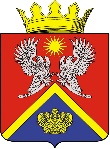 АДМИНИСТРАЦИЯ СУРОВИКИНСКОГОМУНИЦИПАЛЬНОГО РАЙОНАВОЛГОГРАДСКОЙ ОБЛАСТИПОСТАНОВЛЕНИЕ - проектот                                                №  О внесении изменений в постановление администрацииСуровикинского муниципального районаВолгоградской области от 11.10.2018 № 791«О проведении  оценки эффективности управлениямуниципальными унитарными предприятиямиСуровикинского муниципального района, осуществляющимидеятельность в сфере жилищно-коммунального хозяйства»     Постановляю:Внести в постановление администрации Суровикинского муниципального района Волгоградской области от 11.10.2018 № 791 «О проведении оценки эффективности управления муниципальными унитарными предприятиями Суровикинского муниципального района, осуществляющими деятельность в сфере жилищно-коммунального хозяйства» (далее – постановление) следующие изменения:пункт 4  изложить в следующей редакции:«4. Контроль за исполнением настоящего постановления возложить на заместителя главы Суровикинского муниципального района по экономике и инвестиционной политике, начальника отдела по экономике и инвестиционной политике Т.А. Гегину.»;в порядке проведения оценки эффективности управления муниципальными унитарными предприятиями Суровикинского муниципального района, осуществляющими деятельность в сфере жилищно-коммунального хозяйства (приложение 2 к постановлению) пункт 6 изложить в следующей редакции:«6. Рабочая группа осуществляет оценку эффективности управления предприятиями на основании следующих критериев:от 0,8 до 1 балла – эффективное управление предприятием;от 0,6 до 0,8 баллов – достаточно эффективное управление предприятием;от 0,4 до 0,6  баллов – условно-эффективное управление предприятием с необходимостью совершенствования по отдельным направлениям деятельности;от 0,2 до 0,4 баллов – низкий уровень эффективности управления предприятием;ниже 0,2 баллов – неэффективное управление предприятием.»;в составе рабочей группы по оценке эффективности управления муниципальными унитарными предприятиями Суровикинского муниципального района, осуществляющими деятельность в сфере жилищно-коммунального хозяйства (далее – состав рабочей группы) (приложение 3 к постановлению):а)  вывести из состава рабочей группы Токарева А.В., Фильцову Я.М.;б)  ввести в состав рабочей группы:  Гегину Т.А. – заместителя главы Суровикинского    муниципального     района по экономике и инвестиционной политике, начальника отдела по экономике и инвестиционной политике; Тонышеву Е.В. – консультанта отдела экономики и инвестиционной политики администрации Суровикинского муниципального района.Настоящее постановление вступает в силу после его подписания иподлежит обнародованию путем размещения на информационном стенде в здании администрации Суровикинского муниципального района, расположенном по адресу: Волгоградская область, г. Суровикино, ул. Ленина,64.Глава Суровикинскогомуниципального района                                                             И.В. Дмитриев